Cultural and social practice of traditional religion in everyday life of modern JapanTomsk Polytechnic UniversityAnna Petrova a, Irina Semenova b, Petr Ivanov ca School of Engineering Entrepreneurship, Tomsk Polytechnic Universityb School of Computer Science & Robotics, Tomsk Polytechnic Universityc Faculty of philology, Tomsk State UniversityAbstractClick here and insert abstract your text. Insert an abstract of 100-150 words, giving a brief account of the most relevant aspects of the paper. Insert an abstract of 100-150 words, giving a brief account of the most relevant aspects of the paper. Insert an abstract of 100-150 words, giving a brief account of the most relevant aspects of the paper. Insert an abstract of 100-150 words, giving a brief account of the most relevant aspects of the paper. Insert an abstract of 100-150 words, giving a brief account of the most relevant aspects of the paper.Keywords: First keywords, second keywords, third keywords, forth keywords;Introduction(11 pt) Here introduce the paper, and put a nomenclature if necessary, in a box with the same font size as the rest of the paper. The paragraphs continue from here and are only separated by headings, subheadings, images and formulae.  The section headings are arranged by numbers, bold and 11 pt.  Here follows further instructions for authors.StructureFiles should be in MS Word format only and should be formatted for direct printing. To avoid unnecessary errors you are strongly advised to use the ‘spellchecker’ function of MS Word. Follow this order when typing manuscripts: Title, Authors, Affiliations, Abstract, Keywords, Main text (including figures and tables), Acknowledgements, References, Appendix. Collateacknowledgements in a separate section at the end of the article and do not include them on the title page, as a footnote to the title or otherwise. Bulleted lists may be included and should look like this:First pointSecond pointAnd so onPlease do not alter the formatting and style layouts which have been set up in this template document. As indicated in the template, papers should be prepared in single column format suitable for direct printing onto paper (192mm x ). Do not number pages. Leave a line clear between paragraphs. TablesAll tables should be numbered with Arabic numerals. Headings should be placed above tables, left justified. Leave one line space between the heading and the table. Only horizontal lines should be used within a table, to distinguish the column headings from the body of the table, and immediately above and below the table. Tables must be embedded into the text and not supplied separately. Below is an example which authors may find useful.Table 1. An example of a tableConstruction of referencesReferences should be listed at the end of the paper, and numbered in the alphabetic order. Authors should ensure that every reference in the text appears in the list of references and vice versa. Indicate references by numbers in square brackets [??] in the text. The actual authors can be referred to, but the reference number(s) must always be given.Some examples of how your references should be listed are given at the end of this template in the ‘References’ section which will allow you to assemble your reference list according to the correct format and font size. Section headingsSection headings should be left justified, with the first letter capitalized and numbered consecutively, starting with the Introduction. Sub-section headings should be in capital and lower-case italic letters, numbered 1.1, 1.2, etc, and left justified, with second and subsequent lines indented.  You may need to insert a page break to keep a heading with its text.Author ArtworkAll figures should be numbered with Arabic numerals (1,2,...n). All photographs, schemas, graphs and diagrams are to be referred to as figures. Line drawings should be good quality scans or true electronic output. Low-quality scans are not acceptable. Figures must be embedded into the text and not supplied separately. Lettering and symbols should be clearly defined either in the caption or in a legend provided as part of the figure. Figures should be placed at the top or bottom of a page wherever possible, as close as possible to the first reference to them in the paper.The figure number and caption should be typed below the illustration in 10pt and left justified. Ensure that all the figures are of 300 DPI resolution to ensure good output.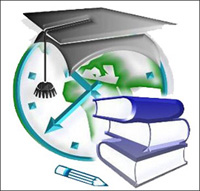 Fig. 1. picture AcknowledgementsThese and the Reference headings are in bold but have no numbers. Text below continues as normal. ReferencesInformation about a book should, if possible, be taken from the title page and the back of the title page. Basic Essentials of a Reference: Author(s) –Date-Title-Placeof publication-Publisher-Pages. It is usually laid out like this:1. , I.V. (1990). Stylistics of the modern English language. : Prosvyashchenie. P. 346.2. Quir,k R., Greenbaum, S., Svartvik, J. A. (1992). Comprehensive Grammar of the English Language.  : Longman. P. 142.3. Yurl, G.(1998). Explaining English Grammar. :  Press. P.  97.Electronic Books should be treated very similarly to print ones. You need to include the address of the website at which you viewed the work and the date on which you viewed it.1. Roshan, P., Leary, J. (2003). Wireless LAN Fundamentals : Cisco Press [available at: http://proquest.safaribooksonline.com/1587050773] [viewed on 11/07/2006].Publications that are published regularly with the same title and often a volume and/or part number are known as journals, magazines or serials. The information required when citing an article from a journal is as follows: Author(s) -Year -Article Title-Journal Title (which is put in italics)-Volume (if any)-Part or Issue (if any)-Date and month (if no volume or there is a volume but no part or issue number)-Page numbers. The reference should be laid out like this:1. Kushner, G. B. (2005). Changes Ahead in Health Care. HR Magazine, Vol. 50, No 13, pp. 60-61.Electronic journal articles should be cited in the same way as print ones.1. Parry, S., Dunn, L. (2000). Benchmarking as a Meaning Approach toLearning in Online Settings. Studies in Continuing Education, Vol. 22 No. 2, p.219 [available at: http://ru.scribd.com/doc/58255031/How-to-write-References-in-assignment-Dissertation-Birmingham-city-University-UK] [viewed on 11/07/2006]A web page should be treated similarly to a print work, in that it should have an author or editor and a title.1. Barger, J. (2000). A biography of Leopold Paula Bloom.  http://www.robotwisdom.com/jaj/ulysses/bloom.html [accessed 11/07/2006].Dissertations and theses are very similar to printed books but instead of giving information about the publisher it is necessary to give the name of the institution where the dissertation was undertaken and the type of degree for which it was written.1. Rowland-Jones, R., (2003). Beyond environmental management to quantifiable pollution management . Ph.D, .Acts should have the title (in italics) which includes the year and also the chapter number. In addition the place and publisher should be included.1. Disability Discrimination Act 2005. c. 13. : The Stationery Office.An example of a column headingColumn A (t)Column B (T)And an entry12And another entry34And another entry56